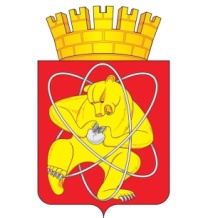 Городской округ «Закрытое административно – территориальное образование Железногорск Красноярского края»СОВЕТ ДЕПУТАТОВ ЗАТО г. ЖЕЛЕЗНОГОРСКРЕШЕНИЕ14 мая 2020                                                                                                                    № 52-313Р       г. ЖелезногорскО приостановлении действия отдельных пунктов положения о бюджетном процессе в ЗАТО Железногорск, утвержденного решением Совета депутатов ЗАТО г. Железногорск от 20.07.2010 № 6-35Р В соответствии Федеральным законом от 01.04.2020 N 103-ФЗ "О внесении изменений в Федеральный закон "О приостановлении действия отдельных положений Бюджетного кодекса Российской Федерации и установлении особенностей исполнения федерального бюджета в 2020 году", Федеральным Законом от 06.10.2003 № 131-ФЗ «Об общих принципах организации местного самоуправления в Российской Федерации», Уставом ЗАТО Железногорск, Совет депутатовР Е Ш И Л:1. Приостановить до 1 января 2021 года действие пунктов 8.1., 15.4 (в части сроков)  положения о бюджетном процессе в ЗАТО Железногорск, утвержденного решением Совета депутатов ЗАТО г. Железногорск от 20.07.2010 № 6-35Р.2. Контроль за исполнением настоящего решения возложить на председателя комиссии по бюджету, финансам и налогам В.А. Одинцова.3. Настоящее решение вступает в силу после его официального опубликования.Председатель Совета депутатов                             Глава ЗАТО г. ЖелезногорскЗАТО г. Железногорск                 А.И. Коновалов                                                        И.Г. Куксин